Sunday School Schedule 2023 – 2024 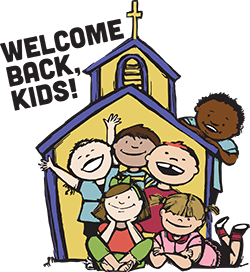 September10Rally Sunday17New Testament - The Sower24No SSOctober1Christmas 1 - The Annunciation8Christmas 2 - Mary & Elizabeth15Christmas 3 - Jesus is Born22No SS – Teacher’s Convention29Christmas 4 - The MagiNovember5Christmas Program Practice12Christmas Program Practice19Christmas Program Practice26No SS – ThanksgivingDecember3Christmas Program Practice10Christmas Program Practice17Christmas ProgramSS Christmas PartyJanuary7New Testament - The Mustard Seed14No SS – MLK Day21New Testament - Jesus & the Children28New Testament - The Widow’s MiteFebruary4New Testament - Man through a Roof11New Testament - The Good Samaritan18No SS25Holy Week & Easter - Palm SundayMarch3Holy Week & Easter – Maundy Thursday10Holy Week & Easter – Good Friday17No SS – Spring Break24Palm Sunday – singing in churchHoly Week & Easter – Easter Day31No SS – Easter SundayApril7New Testament – Mary & Martha14New Testament – The Prodigal Son21New Testament – Ten Outcasts28New Testament – LazarusMay5No SS – Confirmation Sunday12EOY Party